МЕТОДИЧЕСКИЕ РЕКОМЕНДАЦИИ ДЛЯ ОРГАНОВ МЕСТНОГО САМОУПРАВЛЕНИЯ МУНИЦИПАЛЬНЫХ ОБРАЗОВАНИЙ СМОЛЕНСКОЙ ОБЛАСТИ ПО РАБОТЕ С НЕВОСТРЕБОВАННЫМИ ЗЕМЕЛЬНЫМИ ДОЛЯМИ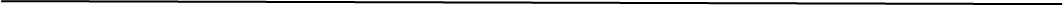 Общие положения.Ключевым принципом Федерального закона от 24.07.2002 № 101-ФЗ «Об обороте земель сельскохозяйственного назначения» является принцип сохранения целевого использования земельных участков (п. 3 ст. 1 указанного закона) и заключается он в предназначении этих земель для нужд сельского хозяйства. Неиспользование в настоящее время земель сельскохозяйственного назначения в последующем затруднит вовлечение их в сельскохозяйственное производство, сделает его более затратным. С точки зрения законодательства, а также, с позиций сельхозпроизводителей, местных и государственных интересов, должно осуществляться эффективное использование земель сельскохозяйственного назначения для ведения сельскохозяйственного производства. С начала реформирования земельных отношений прошло уже более двадцати лет. Многих пенсионеров и других граждан, получивших земельную долю, к настоящему моменту нет                         в живых, а информация о наследниках отсутствует, поскольку они не подавали заявления                         о вступлении в права наследования на земельную долю. Непростая экономическая ситуация в сельской местности способствует оттоку жителей в другие местности в поисках приносящей больший доход работы. Это влечет невозможность легального использования той части земельных участков, сформированных в процессе приватизации, которая приходится на таких собственников. Это в свою очередь влечет исключение части сельскохозяйственных земель из хозяйственного оборота.Возникает вопрос о правовых механизмах, позволяющих передать невостребованную землю сельскохозяйственной организации, т. е. осуществить перераспределение земли                        от неэффективного пользователя к эффективному. Для решения данного вопроса законодательством предусмотрена возможность выделения земельного участка в счет так называемых «невостребованных» земельных долей с последующим признанием на него права муниципальной собственности. Образование земельного участка в счет невостребованных земельных долей с последующим оформлением на него права муниципальной собственности позволит на легальном основании передать права пользования земельным участком заинтересованным лицам, и, таким образом, ввести данный земельный участок в хозяйственный оборот.Настоящие методические рекомендации разработаны с целью оказания практической помощи органам местного самоуправления поселений по оформлению прав на невостребованные доли с целью последующего вовлечение в оборот земельных участков, выделенных в счет таких долей.II. Рекомендуемый порядок оформления невостребованных земельных долей                  в муниципальную собственность и последующего распоряжения ими.Орган местного самоуправления поселения осуществляет мероприятия в следующей очередности:1. Установление списка граждан, наделенных земельными долями в результате приватизации сельскохозяйственных угодий. В этих целях орган местного самоуправления поселения может запросить сведения:- в районном архиве в виде копии решения органа местного самоуправления о бесплатной передаче земельного участка из земель сельскохозяйственного назначения в общую долевую (коллективно-долевую) собственность граждан;- в государственном фонде данных, полученных в результате проведения землеустройства, ведение которого осуществляет Управления Федеральной службы государственной регистрации, кадастра и картографии по Смоленской области в виде копии списка граждан, наделяемых земельными долями, утвержденного решением общего собрания трудового коллектива реорганизуемой сельскохозяйственной организации, из материалов формирования землепользования реорганизуемого хозяйства;- в Едином государственном реестре недвижимости в виде выписки из него о соответствующем земельном участке с приложением списка правообладателей на данный земельный участок. 2. Составление списка невостребованных долей в праве общей собственности на земельные участки.Для составления списка невостребованных долей орган местного самоуправления поселения выявляет и исключает:- земельные доли, которые были переданы в аренду, либо которыми собственники распорядились иным образом в соответствии с действующим законодательством;- земельные доли, право на которые зарегистрировано в соответствии  с Федеральным законом от 13 июля 2015 года № 218-ФЗ «О государственной регистрации недвижимости».При этом соответствующая информация может быть получена:- в сельскохозяйственных организациях, использующих земельный участок сельскохозяйственного назначения, находящийся в общей собственности;- в Управлении Федеральной службы государственной регистрации, кадастра и картографии по Смоленской области.В список невостребованных земельных долей включаются:земельные доли, принадлежащие на праве собственности гражданам, которые не передали эти земельные доли в аренду или не распорядились ими иным образом в течение трех и более лет подряд, права на которые не зарегистрированы в соответствии с Федеральным законом от 13 июля 2015 года № 218-ФЗ                            «О государственной регистрации недвижимости»;земельные доли, сведения о собственниках которых не содержатся в принятых до дня вступления в силу Федерального закона от 13 июля 2015 года № 218-ФЗ                              «О государственной регистрации недвижимости» решениях органов местного самоуправления о приватизации сельскохозяйственных угодий;земельные доли, собственники которых умерли и отсутствуют наследники как по закону, так и по завещанию, или никто из наследников не имеет права наследовать, или все наследники отстранены от наследования, или никто из наследников не принял наследства, или все наследники отказались от наследства и при этом никто из них не указал, что отказывается в пользу другого наследника.3. Опубликование списка невостребованных земельных долей. Опубликование списка невостребованных земельных долей осуществляется в газетах «Смоленская газета» (публикация обеспечивается бесплатно при направлении сопроводительного письма и подлежащего публикации сообщения в Департамент Смоленской области по внутренней политике) или «Рабочий путь». Орган местного самоуправления поселения также  размещает его на своем официальном сайте в сети «Интернет» (при его наличии) не менее чем за три месяца до созыва общего собрания участников долевой собственности. Указанный список размещается также на информационных щитах, расположенных на территории соответствующего муниципального образования.Лица, считающие, что они или принадлежащие им земельные доли необоснованно включены в список невостребованных земельных долей, вправе представить в письменной форме возражения в орган местного самоуправления поселения и заявить об этом на общем собрании участников долевой собственности. Указанные возражения являются основанием для исключения указанных лиц и (или) земельных долей из списка невостребованных земельных долей. Следует отметить, что по смыслу Федерального закона от 24.07.2002 № 101-ФЗ «Об обороте земель сельскохозяйственного назначения» сам факт представления возражений является основанием для исключения земельной доли из числа невостребованных. Вместе с тем, возражения зачастую могут оказаться неподтвержденными, а в отдельных случаях и не соответствующими действительности.В подобных случаях наиболее объективной инстанцией по разрешению сложившейся ситуации представляется именно суд, который оценивает все представленные доказательства, причем каждая из сторон обязана доказать те обстоятельства, на которые она ссылается в обоснование своих доводов. В связи с этим исключение земельной доли из числа невостребованных рекомендуется только при представлении доказательств лицом, заявляющим возражения.4. Организация созыва общего собрания участников долевой собственности в целях утверждения списка невостребованных земельных долей.Общее собрание участников долевой собственности проводится по предложению участника долевой собственности, либо лиц, использующих находящийся в долевой собственности земельный участок в целях производства сельскохозяйственной продукции, либо органа местного самоуправления поселения или городского округа по месту расположения земельного участка, находящегося в общей долевой собственности. Участники долевой собственности извещаются органом местного самоуправления поселения или городского округа по месту расположения земельного участка, находящегося в общей долевой собственности, о проведении общего собрания посредством опубликования соответствующего сообщения в газетах «Смоленская газета» или «Рабочий путь» и размещения такого сообщения на официальном сайте органа местного самоуправления в сети «Интернет» (при его наличии) не позднее чем за сорок дней до дня проведения общего собрания, а в случае проведения повторного общего собрания - не позднее чем за тридцать дней до дня его проведения. Не позднее дня опубликования сообщения о проведении общего собрания объявление также должно быть размещено на информационных щитах, расположенных на территории муниципального образования по месту расположения земельного участка, находящегося в общей долевой собственности. Общее собрание считается правомочным в случае присутствия на нем участников долевой собственности, составляющих не менее чем 50 процентов их общего числа или, если способ указания размера земельной доли допускает сопоставление долей в праве общей собственности на земельный участок, владеющих более чем 50 процентами таких долей.В случае, если количества участников долевой собственности на земельный участок, не включенных в утвержденный список лиц, земельные доли которых могут быть признаны невостребованными, и земельных долей, которые могут быть признаны невостребованными, недостаточно для обеспечения правомочности общего собрания в соответствии с предыдущим абзацем, общее собрание считается правомочным, если на нем присутствуют не менее чем                  50 процентов общего числа участников долевой собственности на этот земельный участок, не включенных в указанный список.Собрание должно состояться в течение четырех месяцев со дня опубликования списка, то есть в промежутке от трех до четырех месяцев со дня опубликования списка. Дата проведения собрания указывается в сообщении о созыве собрания.Уполномоченное должностное лицо органа местного самоуправления поселения по месту расположения земельного участка, находящегося в общей долевой собственности, участвует в организации и проведении общего собрания, в том числе: 1) осуществляет проверку надлежащего извещения участников долевой собственности о проведении общего собрания и соответствия повестки дня общего собрания требованиям Федерального закона от 24.07.2002 № 101-ФЗ «Об обороте земель сельскохозяйственного назначения»;2) удостоверяет полномочия присутствующих на собрании лиц;3) председательствует при открытии и ведении общего собрания, если иной председатель не будет избран;4) обеспечивает соблюдение требований Федерального закона от 24.07.2002 № 101-ФЗ                 «Об обороте земель сельскохозяйственного назначения» к порядку проведения общего собрания;5) разъясняет участникам долевой собственности их права и обязанности при проведении общего собрания;6) подписывает протокол общего собрания;7) участвует в обсуждении вопросов с правом совещательного голоса.В случае если на момент проведения общего собрания в собственности органа местного самоуправления поселения имеются земельные доли, то уполномоченное должностное лицо органа местного самоуправления на основании доверенности может представлять интересы органа местного самоуправления как собственника земельных долей, в том числе голосовать по вопросам, указанным в повестке дня общего собрания, наряду с другими участниками долевой собственности.Принятое общим собранием решение оформляется протоколом. Приложением к протоколу общего собрания является список присутствующих на нем участников долевой собственности на земельный участок с указанием реквизитов документов, удостоверяющих их права на земельные доли. Протокол подписывается председателем, секретарем общего собрания, уполномоченным должностным лицом органа местного самоуправления.Протокол общего собрания составляется в двух экземплярах, один из которых хранится у лица, по требованию которого проводилось общее собрание. Второй экземпляр протокола общего собрания хранится в органе местного самоуправления поселения или городского округа по месту расположения земельного участка, находящегося в общей долевой собственности.С момента проведения собрания и при условии принятия им решения об утверждении списка земельных долей доли, включенные в указанный список, признаются невостребованными. В то же время следует обратить внимание, что для прекращения права собственности на такую долю решения общего собрания недостаточно. В случае если даже после утверждения списка невостребованных земельных долей общим собранием дольщиков собственник начинает использование принадлежащего ему объекта в соответствии с целевым назначением, такая земельная доля не соответствует признакам невостребованной, в связи с чем, право собственности на нее не может быть признано утраченным даже в судебном порядке. Таким образом, решение общего собрания участников долевой собственности следует рассматривать в качестве основания для реализации полномочий по признанию права собственности на указанные доли органом местного самоуправления.В случае, если общим собранием участников долевой собственности в течение четырех месяцев со дня опубликования списка невостребованных земельных долей не принято решение по вопросу о невостребованных земельных долях, орган местного самоуправления поселения или городского округа по месту расположения земельного участка, находящегося в долевой собственности, вправе утвердить такой список самостоятельно.5. Подача иска о признании права муниципальной собственности на невостребованные земельные доли в суд.Подача иска в суд осуществляется по месту нахождения земельного участка (п. 1 ст. 30 Гражданского процессуального кодекса Российской Федерации), который будет рассматриваться судом в порядке искового производства.В целях облегчения процедуры рассмотрения судами дел о признании права муниципальной собственности на земельные доли, признанные в установленном законом порядке невостребованными, требование органа местного самоуправления может быть разделено на несколько исковых заявлений. Например, по одному из исков ответчиками могут быть собственники земельных долей, признанных в установленном законом порядке невостребованными, место жительства которых в настоящее время неизвестно. При этом следует иметь в виду, что, если среди лиц, земельные доли которых признаны невостребованными, может находиться большое количество умерших собственников, а сведения об их смерти и наследниках носят неофициальный характер, то в качестве ответчиков включаются умершие собственники с указанием их последнего известного места жительства. В отношении лиц, место жительства которых в настоящее время неизвестно, в исковом заявлении следует также указывать их последнее известное место жительства.Суд в ходе судебного разбирательства на основании ходатайства истца (органа местного самоуправления) может запросить информацию в отношении данных лиц, сделав соответствующие запросы в органы, уполномоченные на предоставление такой информации.К исковому заявлению орган местного самоуправления прилагает следующие документы:1) копии искового заявления в соответствии с количеством ответчиков и третьих лиц;2) доверенность или иной документ, удостоверяющие полномочия представителя истца;3) документы, подтверждающие обстоятельства, на которых истец основывает свои требования, копии этих документов для ответчиков и третьих лиц, если копии у них отсутствуют, в частности:- копия решения органа местного самоуправления о приватизации сельскохозяйственных угодий в конкретном колхозе или совхозе с приложением списка собственников земельных долей, получивших земельные доли при приватизации сельскохозяйственных угодий в данном колхозе или совхозе;- копия публикации в средствах массовой информации списка невостребованных земельных долей;- копия публикации в средствах массовой информации извещения о проведении общего собрания участников долевой собственности на земельный участок из земель сельскохозяйственного назначения;- копия протокола общего собрания участников долевой собственности на земельный участок с приложением к данному протоколу копии списка невостребованных земельных долей, в случае если решением общего собрания утверждались списки лиц, земельные доли которых могут быть признаны невостребованными, и земельных долей, которые могут быть признаны невостребованными;- копия решения органа местного самоуправления, которым был утвержден список невостребованных земельных долей с приложением копии указанного списка (в случае, если не принято решение общего собрания по данному вопросу);- выписка из Единого государственного реестра недвижимости о земельном участке, о правах на земельный участок.- иные документы.В силу подпункта 19 пункта 1 статьи 333.36 Налогового кодекса Российской Федерации орган местного самоуправления, выступающий в качестве истца или ответчика по делам, рассматриваемым в судах общей юрисдикции, освобожден от уплаты государственной пошлины, о чем орган местного самоуправления также должен указать в своем исковом заявлении в суд.Исковое заявление с приложением к нему документов может быть представлено следующими способами:1) посредством направления в суд почтового отправления;2) непосредственно в суд (на экземпляре искового заявления органа местного самоуправления должностным лицом суда, осуществившем прием заявления, делается отметка о принятии искового заявления);3) посредством заполнения формы, размещенной на официальном сайте суда в информационно-телекоммуникационной сети «Интернет».Судья в течение пяти дней со дня поступления искового заявления в суд обязан рассмотреть вопрос о его принятии к производству суда. О принятии заявления к производству суда судья выносит определение, на основании которого возбуждается гражданское дело в суде первой инстанции.При признании судом права муниципальной собственности поселения или городского округа на невостребованные земельные доли прекращаются права собственников указанных земельных долей. Право муниципальной собственности поселения или городского округа подлежит государственной регистрации и возникает с момента такой регистрации.6. Государственная регистрация права муниципальной собственности на земельные доли.Заявление о государственной регистрации прав и прилагаемые к нему документы представляются в Управление Федеральной службы государственной регистрации, кадастра и картографии по Смоленской области в форме электронных документов и (или) электронных образов документов, подписанных усиленной квалифицированной электронной подписью в соответствии с законодательством Российской Федерации, если иное не предусмотрено федеральным законом, - с использованием информационно-телекоммуникационных сетей общего пользования, в том числе сети «Интернет», посредством единого портала государственных и муниципальных услуг (функций), или официального сайта, или иных информационных технологий взаимодействия с органом регистрации прав.В соответствии с пп. 4 п. 1 ст. 333.35 Налогового кодекса Российской Федерации органы местного самоуправления освобождены от уплаты государственной пошлины за государственную регистрацию прав на недвижимое имущество.Государственная регистрация прав осуществляется в течение семи рабочих дней с даты приема органом регистрации прав заявления на осуществление государственной регистрации прав и прилагаемых к нему документов.Государственная регистрация возникновения прав на недвижимое имущество удостоверяется выпиской из Единого государственного реестра недвижимости.7. Реализации земельных долей, находящихся в муниципальной собственности.В течение шести месяцев со дня возникновения права муниципальной собственности на земельную долю орган местного самоуправления вправе продать эту земельную долю сельскохозяйственной организации или крестьянскому (фермерскому) хозяйству, использующим земельный участок, находящийся в долевой собственности. Указанные сельскохозяйственная организация или крестьянское (фермерское) хозяйство вправе приобрести земельную долю, находящуюся в муниципальной собственности, по цене, определяемой как произведение                      15 процентов кадастровой стоимости одного квадратного метра такого земельного участка и площади, соответствующей размеру этой земельной доли.Использование земельного участка сельскохозяйственной организацией или крестьянским (фермерским) хозяйством может подтверждаться справкой, выданной органом местного самоуправления поселения, или справкой, выданной отделом (сектором) по вопросам сельского хозяйства муниципального района, договором аренды земельных долей, договором безвозмездного срочного пользования, заключенными в соответствии с действующим на момент заключения договоров законодательством.Согласно письму Министерства экономического развития Российской Федерации от 25.11.2011 № Д23-4894 о разъяснении отдельных положений Федерального закона от 24.07.2002 № 101-ФЗ «Об обороте земель сельскохозяйственного назначения» использование земельного участка сельскохозяйственной организацией или крестьянским (фермерским) хозяйством может быть подтверждено любыми материалами, подтверждающими такое использование: сведениями об уплате земельного налога или иными платежами за землю, сведениями о расходах в связи с обработкой земельного участка и внесением удобрений, проведением посевных работ и др.Не позднее чем в течение одного месяца со дня возникновения права муниципальной собственности на земельную долю орган местного самоуправления муниципального образования, в собственности которого находится данная земельная доля, обязан опубликовать в газетах «Рабочий путь» или «Смоленская газета» и разместить на своем официальном сайте в сети «Интернет» (при его наличии) информацию о возможности приобретения земельной доли на вышеуказанных условиях. Данная информация размещается также на информационных щитах, расположенных на территории этого муниципального образования.В случае, если никто из указанных в настоящем пункте лиц не заключил договор купли-продажи земельной доли, орган местного самоуправления в течение года с момента возникновения права муниципальной собственности на нее обязан выделить земельный участок             в счет принадлежащих ему земельной доли или земельных долей.8. Образование земельных участков в счет земельных долей, находящихся                           в муниципальной собственности.Выдел земельных участков в счет земельных долей на основании проекта межевания, подлежащего утверждению общим собранием участников долевой собственности.Проект межевания земельных участков, подлежащий утверждению общим собранием участников долевой собственности, должен содержать сведения о земельных участках, выделяемых в счет земельных долей, находящихся в муниципальной собственности (при их наличии), и о земельном участке или земельных участках, право общей собственности, на которые сохраняется или возникает. Одновременно с решением общего собрания участников долевой собственности об утверждении проекта межевания земельных участков на общем собрании должно быть принято решение об утверждении перечня собственников образуемых земельных участков и размеров их долей в праве общей собственности на образуемые земельные участки.При подготовке проекта межевания, подлежащего утверждению общим собранием участников долевой собственности, кадастровый инженер обеспечивает возможность ознакомиться с этим проектом до его утверждения и представить предложения о его доработке следующим лицам:- правообладателям земельного участка или земельных участков, из которых будут выделяться земельные участки в счет земельной доли или земельных долей (далее также - исходный земельный участок или исходные земельные участки),- органу местного самоуправления поселения или городского округа по месту расположения каждого исходного земельного участка;- заказчику кадастровых работ, если заказчик кадастровых работ не является правообладателем исходного земельного участка или исходных земельных участков.Срок ознакомления с проектом межевания земельных участков не может быть менее чем тридцать дней до дня его утверждения.Извещение о необходимости согласования проекта межевания земельного участка направляется участникам долевой собственности или опубликовывается в газетах «Рабочий путь» или «Смоленская газета».Извещение должно содержать:1) сведения о заказчике работ по подготовке проекта межевания земельных участков, в том числе почтовый адрес и номер контактного телефона;2) сведения о кадастровом инженере, подготовившем проект межевания земельных участков, в том числе почтовый адрес, адрес электронной почты и номер контактного телефона;3) кадастровый номер и адрес каждого исходного земельного участка;4) порядок ознакомления с проектом межевания земельных участков, место или адрес, где с этим проектом можно ознакомиться со дня получения или опубликования извещения;5) сроки и почтовый адрес для вручения или направления заинтересованными лицами предложений о доработке проекта межевания земельных участков после ознакомления с ним.Если земельный участок образуется на основании решения общего собрания участников долевой собственности и в соответствии с утвержденным этим собранием проектом межевания, то дополнительное согласование размера и местоположения границ образуемого земельного участка не требуется.Выдел земельного участка в счет земельной доли на основании проекта межевания, утверждаемого решением собственника земельной доли.В случае если решение общего собрания участников долевой собственности отсутствует, собственник земельной доли или земельных долей для выдела земельного участка в счет земельной доли или земельных долей заключает договор с кадастровым инженером, который подготавливает проект межевания земельного участка для выдела земельного участка в счет земельной доли или земельных долей.Проект межевания земельного участка, утверждаемый решением собственника земельной доли или земельных долей, подлежит обязательному согласованию с участниками долевой собственности. Предметом согласования являются размер и местоположение границ выделяемого в счет земельной доли или земельных долей земельного участка.Извещение о необходимости согласования проекта межевания земельного участка направляется кадастровым инженером участникам долевой собственности или опубликовывается в газетах «Рабочий путь» или «Смоленская газета». В случае, если в течение тридцати дней со дня надлежащего извещения участников долевой собственности о согласовании проекта межевания земельного участка от участников долевой собственности не поступят возражения относительно размера и местоположения границ выделяемого в счет земельной доли или земельных долей земельного участка, проект межевания земельного участка считается согласованным. Кадастровый инженер обязан составить заключение об отсутствии возражений относительно размера и местоположения границ выделяемого в счет земельной доли или земельных долей земельного участка.Возражения относительно размера и местоположения границ выделяемого в счет земельной доли или земельных долей земельного участка должны содержать:- фамилию, имя и отчество лица, выдвинувшего эти возражения,- реквизиты документа, удостоверяющего личность лица, выдвинувшего возражения,- обоснование причин его несогласия с предложенными размером и местоположением границ выделяемого в счет земельной доли или земельных долей земельного участка, кадастровый номер исходного земельного участка. К этим возражениям должны быть приложены копии документов, подтверждающих право лица, выдвинувшего эти возражения, на земельную долю в исходном земельном участке.Возражения относительно размера и местоположения границ выделяемого в счет земельной доли или земельных долей земельного участка направляются кадастровому инженеру, подготовившему соответствующий проект межевания земельного участка, а также в орган регистрации прав по месту расположения такого земельного участка.9. Государственная регистрация права собственности на земельный участок, выделенный в счет земельных долей.Основаниями для государственной регистрации права собственности на земельный участок, образованный при выделе его в счет земельной доли или земельных долей, являются решения суда о признании права муниципальной собственности на земельные доли, к которым должны быть приложены:1) заверенная уполномоченным должностным лицом органа местного самоуправления копия протокола общего собрания участников долевой собственности на земельный участок из земель сельскохозяйственного назначения об утверждении проекта межевания земельных участков, перечня собственников образуемых земельных участков и размеров их долей в праве общей собственности на образуемые земельные участки в случае образования земельного участка на основании решения общего собрания участников долевой собственности на земельный участок из земель сельскохозяйственного назначения, проект межевания земельного участка, утвержденный решением общего собрания участников долевой собственности на земельный участок из земель сельскохозяйственного назначения (за исключением случая, если ранее этот проект межевания был представлен в орган регистрации прав);2) проект межевания земельного участка, утвержденный решением собственника земельной доли или земельных долей, и заключение об отсутствии возражений относительно размера и местоположения границ выделяемого в счет земельной доли или земельных долей земельного участка;3) соглашение об образовании общей долевой собственности на такой земельный участок или соглашение об образовании общей совместной собственности на такой земельный участок в случае, если подано заявление о государственной регистрации права общей собственности на образуемый земельный участок.10. Предоставление земельного участка, выделенного в счет невостребованных  земельных долей.Земельный участок, находящийся в муниципальной собственности и выделенный в счет земельных долей, находящихся в муниципальной собственности, передается использующим такой земельный участок сельскохозяйственной организации или крестьянскому (фермерскому) хозяйству в собственность или аренду без проведения торгов в случае, если сельскохозяйственная организация или крестьянское (фермерское) хозяйство обратились в орган местного самоуправления с заявлением о заключении договора купли-продажи или договора аренды такого земельного участка в течение шести месяцев с момента государственной регистрации права муниципальной собственности на такой земельный участок. При этом цена такого земельного участка устанавливается в размере 15 процентов его кадастровой стоимости, а арендная плата - в размере 0,3 процента его кадастровой стоимости.Орган местного самоуправления муниципального образования, в собственности которого находится земельный участок, выделенный в счет земельных долей, находящихся в муниципальной собственности, не позднее чем в течение двух недель со дня возникновения права муниципальной собственности на такой земельный участок обязан опубликовать в газете «Рабочий путь» или «Смоленская газета», и разместить на своем официальном сайте в сети «Интернет» (при его наличии) информацию о возможности приобретения такого земельного участка на вышеуказанных условиях. Указанная информация размещается также на информационных щитах, расположенных на территории соответствующего муниципального образования.III. Рекомендуемые формы документов, используемых при оформлении невостребованных земельных долей.1. Примерная форма сообщения о наличии невостребованных земельных долей.Сообщение о наличии невостребованных земельных долей, расположенных                 в границах (наименование хозяйства, в границах которого расположены невостребованные земельные доли) и о проведении общего собрания участников долевой собственностиВ соответствии с Федеральным законом от 24 июля 2002 года № 101-ФЗ «Об обороте земель сельскохозяйственного назначения» Администрация (наименование администрации поселения) сельского поселения (наименование района области) района Смоленской области информирует о наличии следующих невостребованных земельных долей в границах (наименование хозяйства, в границах которого расположены невостребованные земельные доли) (наименование поселения) (наименование района области) района Смоленской области. Земельные доли в размере –    га каждая, полученные в результате приватизации следующими лицами: (перечисляются Ф.И.О. дольщиков).Лица, считающие, что принадлежащие им земельные доли необоснованно включены в список невостребованных долей, вправе предоставить в письменной форме возражения против включения в список невостребованных земельных долей, а также заявить о своем желании воспользоваться правами на земельную долю в течение 3 (трех) месяцев со дня опубликования данного сообщения в администрацию (наименование администрации поселения) сельского поселения (наименование района области) района Смоленской области по адресу: (полный адрес: индекс, область, район, населенный пункт, улица, дом), тел. для справок:_____________), либо заявить об этом на общем собрании участников долевой собственности.Общее собрание участников долевой собственности на земельные доли, расположенные в границах (наименование хозяйства, в границах которого расположены невостребованные земельные доли)  (наименование администрации поселения) сельского поселения (наименование района области) района Смоленской области состоится (число, месяц, год) в здании (месторасположение) по адресу: (полный адрес проведения собрания: индекс, область, район, населенный пункт, улица, дом). Начало собрания: ________ часов 00 минут.Время начала регистрации лиц, имеющих право на участие в собрании: ____часов ___ минут.Инициатор проведения собрания - администрация (Наименование администрации поселения) сельского поселения (Наименование района области) района Смоленской области.Повестка дня:1. Выборы председателя, секретаря собрания и счетной комиссии.2. Утверждение списка лиц, земельные доли которых могут быть признаны невостребованными и земельных долей, которые могут быть признаны невостребованными, расположенных в границах (наименование хозяйства, в границах которого расположены невостребованные земельные доли).3. Выбор лица, уполномоченного участниками долевой собственности действовать от их имени без доверенности.Принять участие в голосовании на общем собрании участников долевой собственности могут только лица, представившие документы, удостоверяющие личность (паспорт гражданина РФ), документы, удостоверяющие право на земельную долю, а также документы, подтверждающие полномочия этих лиц (полномочия представителей подтверждается доверенностью, удостоверенной надлежащим образом). Ознакомиться с документами по вопросам, вынесенным на обсуждение общего собрания, можно в администрации (Наименование администрации поселения) сельского поселения (наименование района области) района Смоленской области по адресу: (полный адрес: индекс, область, район, населенный пункт, улица, дом) в срок до __________ 20__ г. По истечении установленных законодательством сроков и утверждения списка невостребованных долей администрация (наименование администрации поселения) сельского поселения (наименование района области) района Смоленской области вправе обратиться в суд с требованием о признании права муниципальной собственности на данные доли.2. Примерная форма искового заявления в суд по живым дольщикам в случае если место их нахождения неизвестно, либо если не известно точно о их смерти.В __________________ районный суд Смоленской области                                                            Истец:                                                                  Администрация муниципального образования сельского поселения (название муниципального образования, полный адрес)                                                            Ответчики:                                                             Ф.И.О. дольщиков или наследников                                                                 Полный адрес места жительства (регистрации)                                                            Третье лицо:                                                            Департамент имущественных и земельных          отношений по Смоленской области                                                            214008 Смоленская область, г. Смоленск,                                                              пл. Ленина, д.1ИСКОВОЕ ЗАЯВЛЕНИЕо признании права муниципальной собственности на земельные доли из состава невостребованных земель сельскохозяйственного назначенияВ соответствии с решением (наименование органа, предоставившего земельный участок на праве общей долевой собственности) от «___» ______________19___ года был предоставлен земельный участок из категории «земли сельскохозяйственного назначения» в общую долевую собственность (количество) гражданам, из состава земель, предоставленных ранее (название сельхоз организации).Согласно ст. 42 Земельного кодекса Российской Федерации собственники земельных участков и лица, не являющиеся собственниками земельных участков, обязаны использовать земельные участки в соответствии с их целевым назначением способами, которые не должны наносить вред окружающей среде, в том числе земле как природному объекту, не допускать загрязнение, истощение, деградацию, порчу, уничтожение земель и почв и иное негативное воздействие на земли и почвы.На протяжении (количество лет) последних лет собственники земельных долей не распорядились ими и не принимают никаких мер по надлежащему использованию находящихся в долевой собственности земель сельскохозяйственного назначения. Бездействие собственников негативно отражается на состоянии сельскохозяйственных угодий, которые в настоящее время не обрабатываются и не используются по назначению. В соответствии со ст. 12.1 Федерального закона от 24.07.2002 101-ФЗ «Об обороте земель сельскохозяйственного назначения» (далее - Закон № 101-ФЗ) невостребованной земельной долей может быть признана земельная доля, сведения о собственнике которой не содержатся в принятых до вступления в силу Федерального закона от 13.07.2015 № 218-ФЗ «О государственной регистрации недвижимости» решениях органов местного самоуправления о приватизации сельскохозяйственных угодий, либо земельная доля, собственник которой умер и отсутствуют наследники как по закону, так и по завещанию, или никто из наследников не имеет права наследовать, или все наследники отстранены от наследования, или никто из наследников не принял наследства, или все наследники отказались от наследства и при этом никто не указал, что отказывается в пользу другого наследника.  Орган местного самоуправления поселения или городского округа по месту расположения земельного участка, находящегося в долевой собственности, составляет список лиц, земельные доли которых могут быть признаны невостребованными, затем опубликовывает список невостребованных земельных долей в средствах массовой информации, определенных субъектом Российской Федерации, и размещает на своем официальном сайте в сети «Интернет» (при его наличии) не менее чем за три месяца до созыва общего собрания участников долевой собственности. Указанный список размещается также на информационных щитах, расположенных на территории соответствующего муниципального образования.Список невостребованных земельных долей представляется органом местного самоуправления поселения или городского округа по месту расположения земельного участка, находящегося в долевой собственности, на утверждение общему собранию участников долевой собственности.Лица, считающие, что они или принадлежащие им земельные доли необоснованно включены в список невостребованных земельных долей, вправе представить в письменной форме возражения в орган местного самоуправления поселения или городского округа по месту расположения земельного участка, находящегося в долевой собственности, и заявить об этом на общем собрании участников долевой собственности, что является основанием для исключения указанных лиц и (или) земельных долей из списка невостребованных земельных долей.С даты утверждения списка невостребованных земельных долей общим собранием участников долевой собственности земельные доли, сведения о которых включены в указанный список, признаются невостребованными. В случае, если общим собранием участников долевой собственности в течение четырех месяцев со дня опубликования указанного списка не принято решение по вопросу о невостребованных земельных долях, орган местного самоуправления поселения или городского округа по месту расположения земельного участка, находящегося в долевой собственности, вправе утвердить такой список самостоятельно.В соответствии со ст. 12.1 Федерального закона от 24 июля 2002 года № 101-ФЗ «Об обороте земель сельскохозяйственного назначения» орган местного самоуправления поселения или городского округа по месту расположения земельного участка, находящегося в долевой собственности, вправе обратиться в суд с требованием о признании права муниципальной собственности на земельные доли, признанные в установленном настоящей статьей порядке невостребованными.На основании вышеизложенного Администрацией сельского поселения (название муниципального образования) была проведена работа по выявлению собственников невостребованных земельных долей в отношении земельного участка (кадастровый номер и месторасположение) из состава земель сельскохозяйственного назначения, а именно:1. Подготовлен список земельных долей, принадлежащих на праве собственности указанным гражданам, которые не передали земельную долю в аренду или не распорядились ею иным образом в течение трех и более лет подряд либо собственник которых умер и наследники, принявшие наследство не распорядились земельной долей (невостребованные земельные доли), и опубликовало этот список в (название средства массовой информации – по месту нахождения земельного участка), а также разместило на своем официальном сайте в сети «Интернет» (при его наличии адрес сайта). 2. (Дата – не ранее чем через 3 месяца после опубликования списка земельных долей) в населенном пункте (его название) состоялось общее собрание участников общей долевой собственности на земельный участок категории «земли сельскохозяйственного назначения»,  кадастровый номер  ________________, расположенный (местоположение), площадью _______ га, на котором был утвержден список невостребованных земельных долей.(В случае, если общее собрание не состоялось в течение 4 месяцев после опубликования списка невостребованных земельных долей,  то решение об его утверждении принимает орган местного самоуправления сельского поселения – в этом случае предыдущий абзац должен звучать следующим образом:(Дата – не ранее чем через 4 месяца после опубликования списка земельных долей) Администрация сельского поселения (название муниципального образования) утвердила список невостребованных земельных долей своим решением от «____» ____________ 20__ года  № _______).Земельные доли ответчиков входят в список невостребованных земельных долей и от них (наследников) возражений о включении принадлежащих им  земельных долей в указанный список не поступало. В течение трех и более лет подряд принадлежащие ответчикам земельные доли, предоставленные им в собственность, не переданы ими в аренду, а также ответчики не распорядились ими иным образом. Также ответчиками не было зарегистрировано в соответствии с Федеральным законом от 13.07.2015 № 218-ФЗ «О государственной регистрации недвижимости» право собственности на принадлежащие им земельные доли. Следовательно, принадлежащие ответчикам земельные доли обосновано включены Администрацией муниципального образования (название Администрации поселения) в список невостребованных земельных долей, опубликованный и размещенный в соответствии с действующим законодательством. Кроме того, никаких возражений по поводу необоснованного включения долей ответчиков в список невостребованных земельных долей в установленный законом срок в орган местного самоуправления по месту расположения земельного участка, находящего в общей долей собственности, представлено не было.В силу подпункта 19 пункта 1 статьи 333.36 Налогового кодекса Российской Федерации орган местного самоуправления, выступающий в качестве истца или ответчика по делам, рассматриваемым в судах общей юрисдикции, освобожден от уплаты государственной пошлиныВ связи с вышеизложенным, руководствуясь статьей 12.1 Федерального закона от 24.07.2002                № 101-ФЗ «Об обороте земель сельскохозяйственного назначения», статьей 59 Земельного кодекса Российской Федерации и статьями 22, 30 Гражданского процессуального кодекса Российской Федерации, Администрация________ ПРОСИТ:1. Признать право собственности муниципального образования (наименование муниципального образования) на земельные доли площадью «___» га, принадлежащие (Ф.И.О.) на праве собственности, в земельном участке с кадастровым номером _________________  площадью ______ кв. м., расположенных на территории _____________муниципального образования ______________ района Смоленской области, в связи с их невостребованностью следующими собственниками:- Ф.И.О., дата и год рождения, адрес места проживания. 2. Запросить у нотариуса _____________________нотариального округа  Смоленской области сведения об открытии наследственного дела в отношении вышеуказанных лиц. Приложения:1. Копия решения органа, предоставившего земельный участок на праве общей долевой собственности.2. Выписка из протокола (постановления) общего собрания работников сельхозоорганизации, в соответствии с которым они наделялись земельными долями.3. Выписка из Единого государственного реестра недвижимости о земельном участке, о правах на земельный участок.4. Копия средства массовой информации с публикацией сообщения о невостребованных земельных долях.5. Документы о праве собственности на земельные доли ответчиков (при наличии).6. Копии свидетельств о смерти ответчиков (при наличии).7. Выписка из протокола общего собрания участников общей долевой собственности, на котором принято решение об утверждении списка невостребованных земельных долей (либо решение органа местного самоуправления об утверждении списка невостребованных земельных долей).8. Исковое заявление для ответчиков и третьего лица с приложенными документами.9. Доверенность представителя.Подпись						                                         	                                   Дата3. Примерная форма сообщения о возможности приобретения земельной доли.Сообщениео возможности приобретения земельной доли в праве общей долевой собственности на земельный участок с кадастровым номером (…) с местонахождением по адресу: (адрес местонахождения) из земель сельскохозяйственного назначения, находящейся в муниципальной собственности (наименование органа местного самоуправления), сельскохозяйственной организацией или крестьянским (фермерским) хозяйством, использующими указанный земельный участок, находящийся в долевой собственностиАдминистрация (наименование администрации поселения в чьей собственности находятся земельные доли) сельского поселения (наименование района области) района Смоленской области в соответствии с частью 4 статьи 12 Федерального закона от 24 июля 2002 года № 101-ФЗ «Об обороте земель сельскохозяйственного назначения» сообщает о возможности приобретения земельной доли (земельных долей)  в праве общей долевой собственности на земельный участок с кадастровым номером (кадастровый номер земельного участка), общей площадью (площадь земельного участка) с местонахождением по адресу: (адрес земельного участка) в границах бывшего (наименование хозяйства, в границах которого расположен земельный участок), находящейся в муниципальной собственности (наименование собственника земельного участка), сельскохозяйственной организацией или крестьянским (фермерским) хозяйством, использующими земельный участок, находящийся в долевой собственности.Цена земельной доли рассчитывается в соответствии с частью 4 ст. 12 Федерального закона от 24 июля 2002 года № 101-ФЗ «Об обороте земель сельскохозяйственного назначения» и составляет произведение 15% кадастровой стоимости одного квадратного метра такого земельного участка и площади, соответствующей размеру этой земельной доли. С заявлением о заключении договора купли-продажи земельной доли и документами, подтверждающими факт использования указанного земельного участка, находящегося в долевой собственности  заявителем,  обращаться по адресу: (полный адрес органа местного самоуправления) в срок до (указывается срок 6 месяцев с момента государственной регистрации права собственности на земельную долю).Дополнительную информацию можно получить по телефону: (контактный телефон).4. Примерная форма сообщения о возможности приобретения земельных участков.Сообщение о возможности приобретения земельных участков с кадастровым номером ______________, с местонахождением по адресу: (адрес); с кадастровым номером _____________,  с местонахождением по адресу : (адресу) из земель сельскохозяйственного назначения, находящихся в муниципальной собственности и выделенных в счет земельных долей Администрация (наименование  поселения в чьей собственности находятся земельные доли) сельского поселения (наименование района области) района Смоленской области в соответствии с частью 5.1. статьи 10 Федерального закона от 24 июля 2002 года № 101-ФЗ «Об обороте земель сельскохозяйственного назначения» сообщает о возможности передачи земельных участков из земель сельскохозяйственного назначения, предназначенных для сельскохозяйственного использования, выделенных в счет земельных долей и находящихся в муниципальной собственности, в собственность или аренду без проведения торгов сельскохозяйственной организации или крестьянскому (фермерскому) хозяйству, использующим такие земельные участки.Сведения о земельных участках:1) кадастровый номер: ___________________________________;- площадь: _____________________________________________;- вид разрешенного использования: ________________________;- местоположение: ______________________________________; 2) кадастровый номер: ___________________________________;- площадь: _____________________________________________;- вид разрешенного использования: ________________________;- местоположение: ______________________________________.Цена земельных участков устанавливается Администрацией (наименование поселения,                   в чьей собственности находятся земельные доли).При этом:1) выкупная стоимость участка с кадастровым номером ______________ , расположенного                  по адресу :_____________________________________________________________, составляет _______ рублей (____ % от кадастровой стоимости земельного участка);- размер годовой арендной платы составляет _______ рублей (0,3% от кадастровой стоимости земельного участка);2) выкупная стоимость участка с кадастровым номером ______________ , расположенного                 по адресу :_____________________________________________________________, составляет _______ рублей (____ % от кадастровой стоимости земельного участка);- размер годовой арендной платы составляет _______ рублей ( 0,3% от кадастровой стоимости земельного участка).С заявлением о заключении договора купли-продажи либо договора аренды данных земельных участков и документами, подтверждающими факт использования данных земельных участков заявителем, обращаться по адресу: (полный адрес органа местного самоуправления) в срок до (указывается срок до истечения 6 месяцев с момента государственной регистрации права муниципальной собственности на земельный участок).Дополнительную информацию можно получить по телефону: (контактный телефон).5. Примерная форма сообщения о  проведении общего собранияСообщение о проведении общего собрания участников долевой собственности на земельный участок из земель сельскохозяйственного назначения с кадастровым номером (кадастровый номер), расположенный по адресу (адрес местонахождения) в границах (наименование поселения по месторасположению земельного участка)В соответствии со статьей 14.1. Федерального закона от 24.07.2002 №101-ФЗ                  «Об обороте земель сельскохозяйственного назначения» (наименование органа местного самоуправления) уведомляет участников долевой собственности на земельный участок из земель сельскохозяйственного назначения с кадастровым номером (кадастровый номер), расположенный по адресу (адрес местонахождения), о проведении общего собрания участников долевой собственности. Общее собрание участников долевой собственности состоится (число, месяц, год)               в здании (месторасположение) по адресу: (полный адрес проведения собрания: индекс, область, район, населенный пункт, улица, дом). Начало собрания: ________ часов ___ минут.Время начала регистрации лиц, имеющих право на участие в собрании: ____часов ___ минут.Инициатор проведения собрания - администрация (органа местного самоуправления) (наименование района области) района Смоленской области.Повестка дня:1. Выборы председателя, секретаря собрания и счетной комиссии.2. и т.д. (повестка дня указывается в соответствии с пунктом 3 статьи                         14 Федерального закона от 24.07.2002 №101-ФЗ «Об обороте земель сельскохозяйственного назначения»).3. Выбор лица, уполномоченного участниками долевой собственности действовать от их имени без доверенности.Принять участие в голосовании на общем собрании участников долевой собственности могут только лица, представившие документы, удостоверяющие личность (паспорт гражданина РФ), документы, удостоверяющие право на земельную долю, а также документы, подтверждающие полномочия этих лиц (полномочия представителей подтверждается доверенностью, удостоверенной надлежащим образом). Ознакомиться с документами по вопросам, вынесенным на обсуждение общего собрания участников долевой собственности, можно в администрации (наименование органа местного самоуправления) (наименование района области) района Смоленской области по адресу: (полный адрес: индекс, область, район, населенный пункт, улица, дом) в срок до __________ _20___ г. При себе на общем собрании иметь: документ, удостоверяющий личность; документ, удостоверяющий право на земельную долю, представителям собственников также – надлежащим образом оформленную доверенность. 6. Примерная форма протокола общего собрания.ПРОТОКОЛобщего собрания участников долевой собственности на земельный участок из земель сельскохозяйственного назначения, с кадастровым номером (кадастровый номер), местонахождение (адрес), расположенный на территории (наименование поселения)   (наименование района) Смоленской области(Место проведения собрания)(дата и время проведения собрания)Общее количество участников долевой собственности: (количество участников).Общее количество земельных долей: (количество долей).На собрании присутствуют (количество) участников долевой собственности, владеющих (количество) земельными долями (список присутствующих участников долевой собственности в Приложении №1 к протоколу), что составляет _____% от общего числа участников (или владеющие ________ процентами долей в праве общей долевой собственности на земельный участок). Общее собрание правомочно для принятия решений.Собрание проводится по предложению: (инициатор собрания)На собрании присутствует уполномоченное должностное лицо администрации (наименование органа местного самоуправления) (должность, Ф.И.О.).Уполномоченное лицо органа местного самоуправления (Ф.И.О.) огласил вопросы повестки дня общего собрания.ПОВЕСТКА ДНЯ:1. Выборы председателя, секретаря, членов счетной комиссии общего собрания.2. Утверждении расчета размера долей в праве общей собственности на земельный участок в целях их выражения единым способом.3. …………………..Уполномоченное должностное лицо органа местного самоуправления (Ф.И.О.) предложил перейти к голосованию об утверждении повестки дня общего собрания Голосовали: за _____ участников, против – ______ участников, воздержались –______ участников.По первому вопросу выступил (уполномоченное должностное лицо органа местного самоуправления (Ф.И.О.), предложил избрать председателем общего собрания ___________, секретарем _________, членами счётной комиссии _________.Иные кандидатуры участниками общего собрания предложены не были.Решили:Председателем общего собрания избран __________.Голосовали: за _____ участников, против – ______ участников, воздержались –______ участников.Секретарем собрания избран __________.Голосовали: за _____ участников, против – ______ участников, воздержались –______ участников.Членами счетной комиссии избраны: ___________.Голосовали: за _____ участников, против – ______ участников, воздержались –______ участников.По второму вопросу выступил __________.Решили:Утвердить расчет размера долей в праве общей собственности на земельный участок в целях их выражения единым способом согласно Приложению №___ к протоколу общего собрания.Голосовали: за _____ участников, против – ______ участников, воздержались –______ участников.3. …….Настоящий протокол составлен в двух экземплярах: один экземпляр хранится у лица, по предложению которого проводилось общее собрание ______________, второй – в органе местного самоуправления ________________________.Председатель общего собрания __________Уполномоченное должностное лицо органа местного самоуправления ___________Секретарь общего собрания ___________«___» ________20__ г.__Приложение №1к протоколу общего собрания участников долевой собственностина земельный участок с кадастровым номером ______________от «____»_______20__ года.На собрании присутствуют:Председатель общего собрания __________Уполномоченное должностное лицо органа местного самоуправления ___________Секретарь общего собрания ___________«___» ________20__ г.№ п/пФИО (наименование юридического лица)участникадолевой собственностиФИО представителясобственника,реквизиты документа,подтверждающегополномочия Реквизитыдокумента,удостоверяющего личность (статус юридического лица) участника долевой собственности Размер доли, гаРеквизитыдокумента,удостоверяющего право на землюДата, подпись1234568